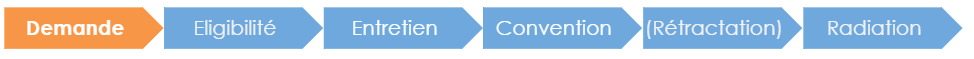 Important : Pièce à joindre à toute demandeSimulation des droits à pension retraite de la CLR (https://www.clr.nc)AgentJe sollicite une rupture conventionnelle pour la ou les raisons suivantes :HiérarchieJe soussignée(e)............................................................................ responsable hiérarchique de l’agent……………………………………………………..a pris connaissance de la demande de rupture conventionnelle.Observations éventuelles :Références : Loi du pays n° 2021-9 du 2 décembre 2021 portant création d’un dispositif de rupture conventionnelle dans la fonction publiqueDélibération n° 201 du 27 décembre 2021 prise en application de la loi du pays n°2021-9 du 2 décembre 2021 portant création d’un dispositif de rupture conventionnelle dans la fonction publiqueFormulaire à faire signer par votre hiérarchie et à envoyer à votre référent RH par recommandé avec accusé de réception ou remise en main propre contre signature.Joindre la simulation de la CLR.Direction/Service :Nom/Prénom :Date et lieu de naissance :Adresse postale (personnelle) :Téléphone (personnel) :Courriel (personnel) :Fonction :Date de départ envisagée :A :Le :Signature de l’agent :A :Le :Signature du responsable hiérarchique :Réservé à l’administrationSi remise en main propre.Date + tampon de l’administration : 